Домашнее задание по сольфеджио от 8. 09 для 2 классаПеть гамму Ре мажор вверх и вниз (с помощью инструмента: подыгрывать себе некоторые звуки, чтобы проверять чистоту интонации), а также тетрахордами (по четыре звука: от I до IV, от V до I):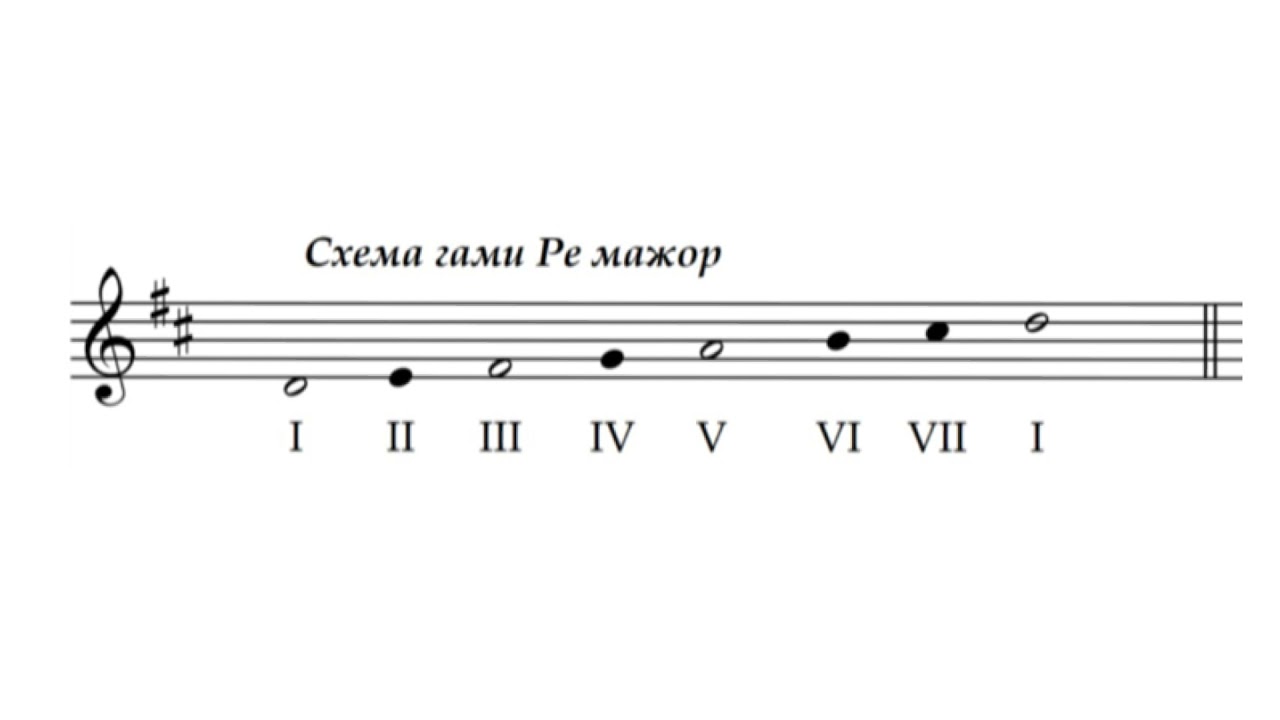 В этой же тональности отдельно петь устойчивые ступени и их опевания: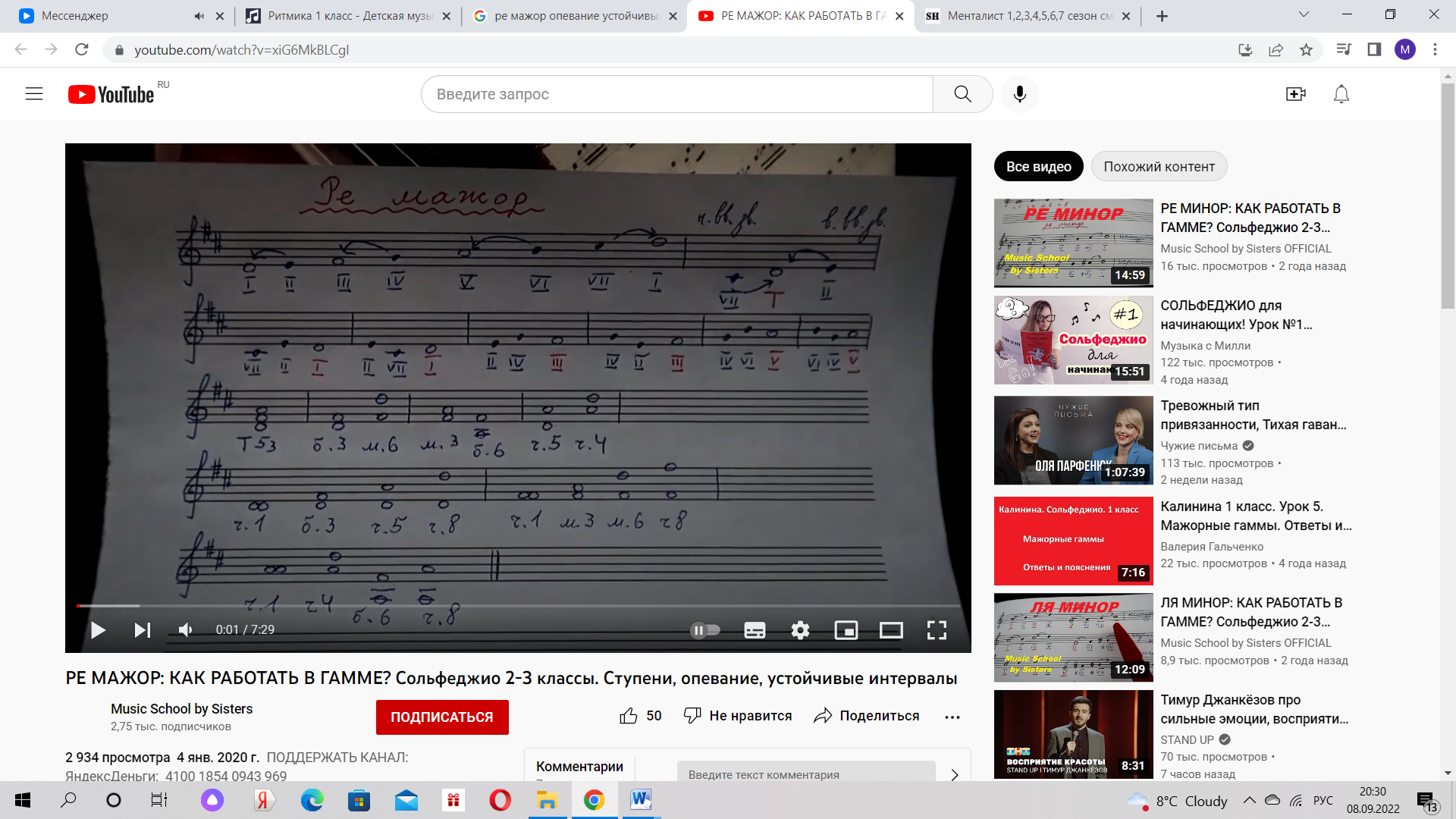 *Опевание – это окружение устойчивой ступени двумя соседними.  Петь данную мелодию с дирижированием на 2/4 (две четверти):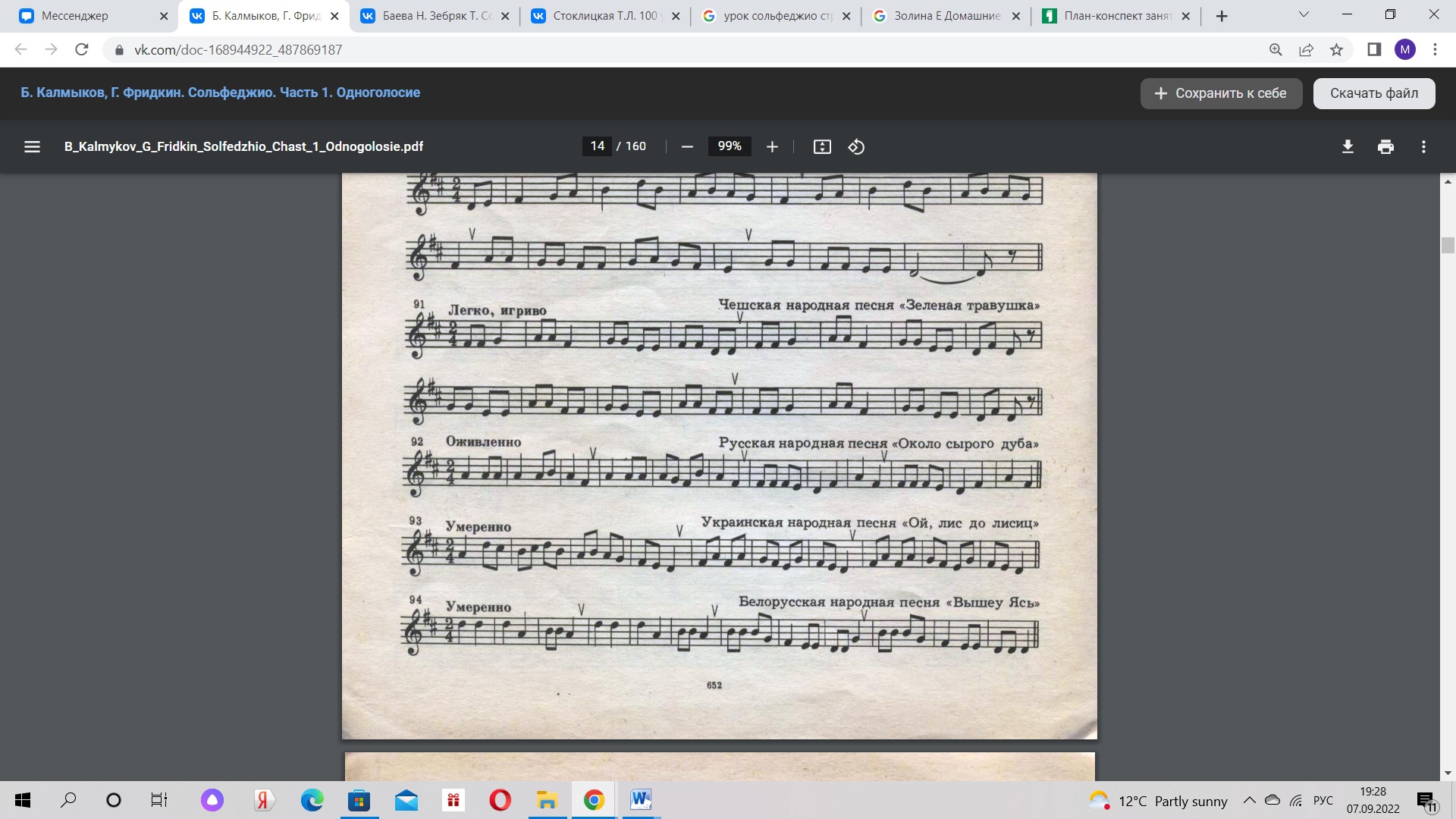 *Пример дирижирования: стрелочками указаны направления движений рук, внизу подписан счёт.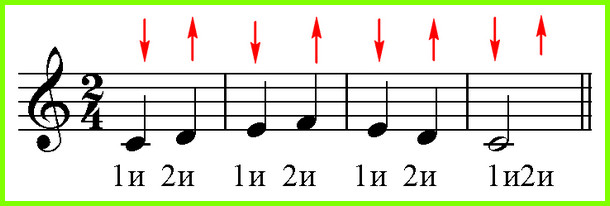 Напишите указанные ступени в названных тональностях, а также укажите ключевые знаки:*выполнить задание в нотной тетради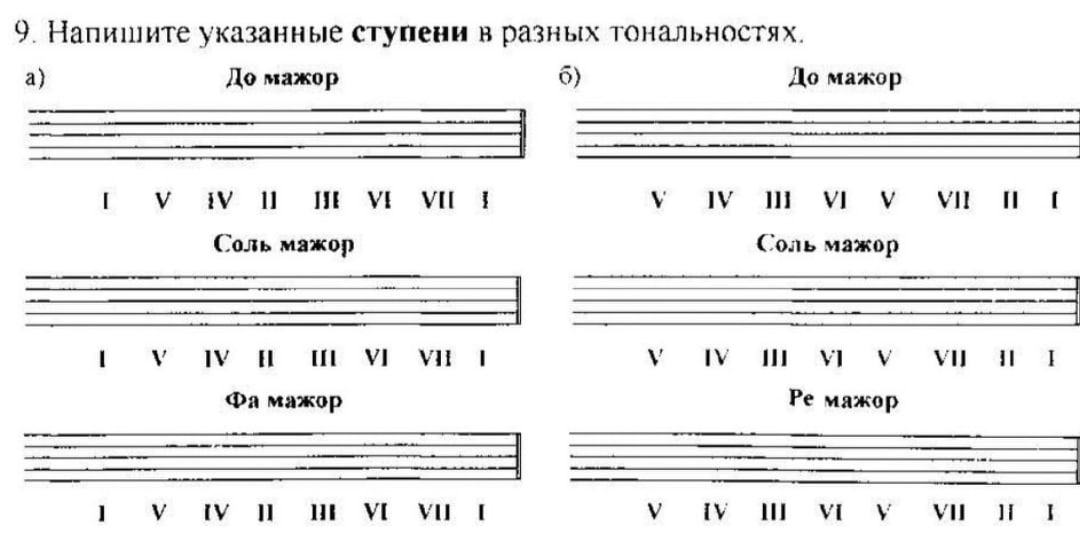 По всем вопросам писать на электронную почту:  msmolina.solf.ritm@mail.ru